公告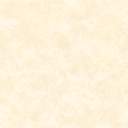 為因應衛生局疫苗管控，施打卡介苗（BCG）者，一律採集中施打方法。110 年施打時段如下：(上午診請8:30~9:30報到，下午診請13:30~14:30報到)『卡介苗有２小時的時效性，新生嬰兒會優先安排看診注射，欲施打其他針劑者，為避免久候，建議改掛它日健兒門診時間，以節省您寶貴的時間。』諮詢電話：（02）27372181 轉8253        不便之處請見諒，小兒科門診敬啟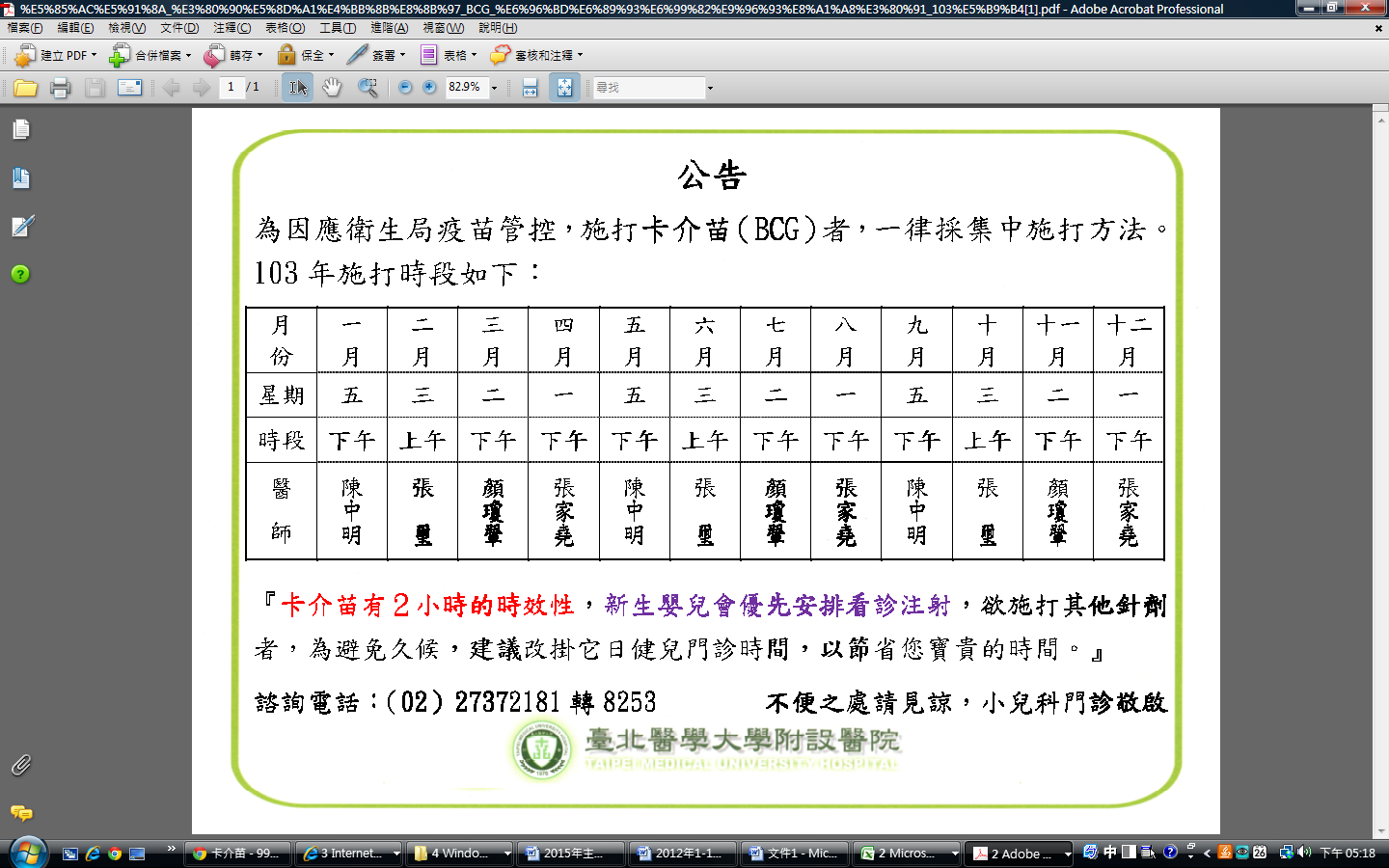 月份一二三四五六七八九十十一十二星期五一二三五一二四五一二三時段下午下午下午下午下午下午下午下午下午下午下午下午主治醫師陳中明張家堯顏瓊翬張 璽陳中明張家堯顏瓊翬簡睦旼陳中明張家堯顏瓊翬張 璽